Долгосрочный проект по формированию экологических представлений у детей средней группы «Исцели землю любовью и заботой!» - «Волшебница вода»Без воды нельзя прожить.не умыться, не напиться без воды.Листику не распуститься без воды.Без воды прожить не могутПтица, зверь и человек.И поэтому всегдаВсем везде нужна вода.Обоснование выбора темы:Жители города постоянно сталкиваются с водой, не замечая, какую важную роль она играет в жизни человека, как нужна она всему живому на Земле. Без воды - нет жизни!Очень важно с детства воспитывать бережное отношение к воде, научиться экономно ее расходовать.Для детей вода, в ходе этого проекта, предстала как волшебная. Они обратили на неё свое внимание и увидели, какая она удивительная - знакомая и не знакомая и состоит из множества капелек.Вид проекта: долгосрочный (январь - октябрь)Тип проекта: информационно-практико-ориентированныйУчастники: педагог, дети средней группы, родителиПредварительная работа: чтение художественной литературы о воде, рассматривание иллюстраций, отгадывание загадок, разучивание стихотворений.Актуальность проекта: Самая актуальная проблема нашего времени – проблема взаимодействия человека с природой. Большинство людей не задумываются о том, что вода – источник всего живого на Земле. Относятся к воде, водоёмам и жителям водоёмов потребительски. Особенно большой вред наносят фабрики и заводы, загрязняющие водоёмы. Современные дети мало общаются с природой, редко бывают с родителями на природе, отдыхают на реке или море, с трудом различают обитателей водоёмов, не говоря уже о знаниях о том, какую пользу приносит вода и почему ее нужно беречь. Поэтому, чтобы сохранить водоемы чистыми и красивыми, дающие нам жизнь, необходимо воспитывать экологическую культуру дошкольников с раннего возраста, формируя отзывчивость, любознательность, способность управлять своим поведением на природе. С этой целью мы разработали экологический проект «Волшебница – вода», который позволит расширить и углубить представления детей и их родителей о воде, водоемах о которых нужно заботиться, беречь и сохранять, научатся соблюдать правила поведения на природе. Выявленные проблемы позволили определить цель и поставить задачи.Цель: формирование у детей знаний о значении воды в жизни всего живого на земле: вода-источник жизни, а также осознанное, бережное отношение к воде, как к важному природному ресурсу.Задачи:1. Сформировать и обобщить у детей элементарные экологические представления о воде, водоемах, его обитателях. Подвести детей к пониманию того, что в природе все взаимосвязано. Формировать понимание что вода – источник жизни на Земле;2. Развивать познавательный интерес и любознательность в процессе наблюдений, опытно-экспериментальной и продуктивной деятельности;3. Воспитывать эмоциональную отзывчивость, умение видеть и понимать красоту природы, бережное отношение к воде и природным ресурсам.Продукт проекта: Воспитатель с детьми просматривает мультфильм: «Приключения Капитошки». Рисунки к мультфильму: «Приключения Капитошки». Экологический стенд «Путешествие Капельки»Выявление проблемы: Что вы знаете о воде? Какую роль играет вода в жизни растений, животных и человека? Как нужно относиться к воде и водным источникам?Проблема проекта: Не достаточно полное понимание детьми роли воды в жизни людей, животных, растений. Воспитание бережного отношения к воде, экономного ее расходования.Объект исследования: В качестве объекта исследования нами была выбрана вода, что обусловлено рядом причин:•  Вода окружает нас постоянно, однако дети, как правило, почти не обращают на нее внимание.•  Вода – прекрасный объект для наблюдений и опытов. Вода видоизменяется и имеет свои свойства.  •  С водой ребенку проще общаться «на равных», легче представить ее своим другом, т. к. каждый ребенок любит развлечения связанные с водой.Оборудование: вода в трех агрегатных состояниях (лед, снег, пар, жидкость), прозрачные пробирки, прозрачные емкости, стаканчики (формочки) для воды, молоко, духи (туалетная вода), сахарный песок, соль, кварцевый песок, марля, вата, гуашевые краски, кисточки, коктельные трубочки, ложки, палочки разного цвета.Методы обеспечения:• Наблюдения за объектами и явлениями живой и неживой природы;• Беседы;• Опытно-экспериментальная деятельность;• Игровая деятельность;• Практическая (продуктивная) деятельность.Этапы осуществления проекта:1. Подготовительный этап:• Обсудить вопросы, связанные с проектной деятельностью- Что ты знаешь о воде?- Какие водоемы ты знаешь?- Какое значение они имеют в жизни человека и животных?- Как правильно использовать воду?- Какие меры по охране водных ресурсов вам известны?Чтобы найти ответы на эти вопросы:- определили цель и задачи проекта,- разработали план мероприятий.• Подобрать художественную литературу для детей по теме;• Подобрать дидактический и наглядный материал;2. Основной этап:• Теоретическая часть: составление плана мероприятий, разработка сценариев, конспектов НОД, бесед и мероприятий.• Практическая часть:• Беседы по теме;• НОД по теме;• Выпуск газеты для родителей «Вода – источник жизни на Земле»;• Проведение акции «Берегите воду»;• Связь с другими видами деятельности:o Игроваяo Продуктивнаяo Коммуникативная (беседы, чтение художественной литературы)o Физическое развитие (физминутки, подвижные игры)• Работа с родителями (домашние задания):o Выставка семейного творчества «Вода, вода, кругом вода»,o Подготовка материала для фотовыставки «Я и вода»;o Экскурсии на водоемы;3. Заключительный этап:• Презентация проекта (мультимедийная);• Проведение развлечения «Приключения капельки»;Реализация проекта:1. Создание условий для выполнения проекта.2. Составление плана мероприятий.3. Наблюдения на прогулках.4. Познавательные беседы и проведение НОД.5. Продуктивная деятельность (рисование, лепка, аппликация, художественный труд)6. Опытно-экспериментальная деятельность7. Взаимодействие с родителями (участие в акции «Берегите воду», экскурсии на водоемы, участие в выставках семейного творчества и др.)8. Проведение развлечения «Путешествие капельки»Ожидаемые результаты:Проект направлен на закрепление и углубление знаний детей о свойствах воды. В ходе проекта дети узнают о том, что вода находится вокруг нас не зависимо от времени года в разном состоянии (снег, град, туман, дождь, лёд).Дошкольники узнают, что вода необходима для всего живого мира (человека, животных, птиц, рыб, растений).Дети получают представление о некоторых видах водоёмов; узнают, что вода-это бесценный дар природы, который нужно бережно сохранять!Дети приобретут практические навыки по уходу за живыми объектами, научатся анализировать, обобщать, делать выводы, отражать свои впечатления через различные виды деятельности (речевую, продуктивную, игровую, контролировать свои поступки, поведение при общении с природой, чтобы не причинить ей вреда.•  Дети будут иметь достаточное представление о свойствах воды и ее значении в жизни всего живого и человека, научатся бережному отношению к воде.•  У детей появятся новые умения и навыки при проведении экспериментов и опытов с водой, закрепятся навыки взаимодействия друг с другом в процессе совместной деятельности.•  У детей разовьется познавательный интерес, инициативность, самостоятельность, творческие способности.•  Активизируется и обогатиться речь, дети научатся вступать в активное взаимодействие со взрослыми и другими детьми в процессе общения, при проведении опытов и экспериментов.•  Повысится компетентность родителей в вопросах познавательного развития и экологического воспитания детей.•  Обогатиться и пополниться новым оборудованием и пособиями развивающая предметно-пространственная среда группы.План мероприятий на январь-октябрьСроки проведения мероприятияЯнварь1. Беседа «Что мы знаем о воде», «Какая бывает вода»2. НОД «Откуда вода попадает в дом»3. Чтение рассказа Л. Люшина «Капелька», К. Чуковского «Мойдодыр»4. П/игры «Ходят капельки по кругу», «Море волнуется раз».5. Художественное творчество ««Снеговик» (рисование ватными палочками)»Февраль1. Беседа «Кому нужна вода» Слушанье музыки «Шум прибоя», «Журчание ручья», «Шум дождя».2. Чтение сказки Н. А. Рыжовой «Жила-была река»3. Д/И по теме проекта: «Кто живет в воде» и др.4. ОЭД «Свойства воды» Опыты со снегом.Март1. НОД «Свойства воды» (Три состояния воды)2. Беседа «Почему идет дождь». Наблюдение за осадками, за лужами.3. Решение проблемных ситуаций «Что было бы, если закончилась вода?»4. ОЭД «Тонет- не тонет»4. Создание мини-музея воды в группе «Царица-водица»Апрель1. Беседа «Круговорот воды в природе»2. Чтение рассказа Д. Мамина-Сибиряка «Серая шейка»3. Художественное творчество «Капелька» (рисование ватными палочками)Май1. НОД «Река и ее обитатели»2. Чтение рассказа Н. Рыжовой «Как люди речку обидели»3. ОЭД «Цветные льдинки»4. Художественное творчество «Рыбки»ИюньХудожественное творчество «Зеленая лягушка», «На пруду» (Стрекоза).     2. Фотовыставка «Я и вода», выставка семейного творчества «Вода, вода, кругом вода».   3. Составление памятки «Правила поведения на воде».   4. совместная с воспитателями работа по пополнению уголка экспериментирования.Июль1. Беседа «Кто загрязняет воду»2. Загадки о воде, водоемах, водных обитателях.3. Просмотр презентации «Вода – богатство Земли»Август1. Беседа «Берегите воду» Изготовление пособия «Значение и польза воды»2. Беседа о правилах поведения на водоемах.3. НОД «Ходит капелька по кругу» (Круговорот воды в природе) 4. Летний праздник «День воды» (сценарий воспитательного мероприятия, подготовленный родителями)Сентябрь1. НОД «Море и его обитатели».2. Познавательная беседа «Вода нужна растениям» Опыт «Растение пьет воду»3. Просмотр презентации «Морские обитатели».4. Художественное творчество «Осьминожки»Октябрь 1. Викторина «Волшебница – вода».2. Развлечение «Приключения Капельки»3. Фотовыставка «Я и вода», выставка семейного творчества «Вода, вода, кругом вода»4. Презентация проекта и мини-музея «Царица – водица»Заключительный этапНа момент завершения проекта, у ребенка сформированы и обобщены представления о свойствах и качестве воды и ее роли в жизни всего живого на Земле.Конспект «Давайте же мыться, купаться, плескаться…»Земских Наталия Владимировна.Цель: формировать представление о свойствах воды и ее роли в обеспечении жизнедеятельности человека.Задачи: 1. Расширить представления о роли гигиены и режима дня для здоровья человека.2. Формировать у детей культурно – гигиенические навыки следить за чистотой тела, самостоятельно чистить зубы.3. Развивать у детей связную речь. Активизировать словарь.Интеграция образовательных областей: «Познание», «Коммуникация», «Чтение художественной литературы», «Труд», «Социализация», «Музыка».Демонстрационный материал: Кукла, тазик с водой, предметы личной гигиены, картины с изображением умывания.Активизация словаря: намыливать, смывать, горячая и холодная вода, вытирать, мыло, полотенце, мыльница, ванна, зубная щетка, зубная паста, мочалка.Вводно-организационный этап: психологический настрой на деятельность, создание атмосферы заинтересованности.Организация детей: дети и воспитатель рассматривают изменения в группе.Воспитатель: Здравствуйте, дети. Я рада вас видеть. А что вы увидели новое и не обычное в группе? (на столе стоит ванночка и мешочек, в котором находятся предметы личной гигиены).Дети, а хотите узнать, что находится внутри мешочка (ответы детей). Тогда я буду загадывать загадки, а отгадки мы будем искать в чудесном мешочке.Там, где губка не осилит,Не домоет, не домылит,На себя я труд беру:Пятки, локти с мылом тру,И коленки оттираю,Ничего не забываю. (Мочалка)Ускользает, как живое,Но не выпущу его я.Дело ясное вполне -Пусть отмоет руки мне. (мыло)В пещеру затекла,По ручью выходит –Со стен всё выводит( Зубная паста)Костяная спинка,Жесткая щетинка,С мятной пастой дружит,Нам усердно служит. (Зубная щётка)Вафельное и полосатое,Ворсистое и мохнатое,Всегда под рукою -Что это такое? (Полотенце)После каждой загадки один ребенок подходит к мешочку и на ощупь достает предмет-отгадку.Воспитатель спрашивает у каждого ребенка, что это, и для чего этот предмет нужен. (Ответы детей)- Молодцы ребята! А сейчас мы с вами вспомним стихотворение о водичке.Водичка, водичка,Умой мое личико,Чтобы глазки блестели,Чтоб щечки краснели,Чтоб смеялся роток,Чтоб кусался зубок.Мотивационно - побудительный этап предстоящей деятельности: познавательная беседаОрганизация детей: дети и воспитатель сидят на стульчиках полукругом перед столом.Стук в дверь.- Ой, ребята, кто это к нам пришел? - (открывают дверь, смотрят: стоит кукла Маша)- Эта кукла Маша. Какая она грязная! Она, ребята, что-то говорит.- Ребята, Маша гуляла на улице и испачкалась. Что нужно сделать, чтобы Маша была чистой?Ответ детей - умыться.Правильно, надо Маше умыться. Маша, а ты сегодня кушала? А после еды зубы чистила?Информационно-аналитический этап: обсуждение и анализ имеющейся текстовой и визуальной информации, актуализация знаний детей (Беседа)Воспитатель: А зачем человек умывается?Дети: - Чтобы быть чистым, красивым, аккуратным, хорошо пахнуть.Если дети затрудняются, воспитатель помогает.Воспитатель: - Правильно! А ещё, чтобы не заболеть. У нас на теле скапливаются вредные микробы, мы их не видим. Поэтому, надо мыться, ухаживать за собой, даже если ты и не очень грязный. Человек моет всё тело, когда купается в ванне, под душем, а может отдельно вымыть руки, лицо, ноги. Все любят купаться: и люди, и животные, и насекомые, и даже игрушки мы с вами моем. Дети, вы должны знать и выполнять правила чистоты:1-й совет. Умывайтесь по утрам и вечерам. Мойте руки, лицо, шею и уши.2-й совет. Мойте руки и ноги перед сном каждый день.3-й совет. Мойте руки после игры, прогулки и туалета.4-й совет. Мойте руки перед едой с мылом.Воспитатель: Ребята, я хочу загадать вам одну загадку, которую придумал К.Чуковский. Послушайте:Красные двери в пещере моей,Белые звери сидят у дверей,И мясо, и хлеб - всю добычу мою,Я с радостью белым зверям отдаю.Как вы думаете, о чем эта загадка? Правильно! Белые звери - это зубы. Хорошо пережевывать может тот человек, у которого здоровые зубы.Я сейчас вас ознакомлю с правилами, которые вы все должны обязательно знать.Полощи зубы теплой водой после каждого приема пищи;Чисти зубы утром после завтрака и перед сном;Обязательно 2 раза в год посещай зубного врача - стоматолога;Не ешь очень горячую и очень холодную пищу;Никогда не грызи твердые предметы.Дети вы должны всегда помнить, что зубы вы должны чистить только своей щеткой, которую следует хранить в чистоте, хорошо промытую. Хранить в специальном стаканчике ручкой вниз. Тогда щетка быстро подсохнет, а это очень важно, так как микробы долго сохраняются на влажной щетке.4. Практический этап: реализация намеченного плана действий, практическое выполнение заданий.Организация детей: дети располагаются за столом (стоя)- Посмотрите, вот у меня на столе два пустых тазика. Помогите мне, пожалуйста, приготовить воду для купания Маши. Я не могу вспомнить какой должна быть вода холодной или горячей?Несколько детей из группы готовят теплую воду из набранной ими горячей и холодной. При этом дети комментируют все свои действия. Ответы детей должны быть полными, высказывания связными.Будет мыло пениться,И грязь куда-то денется.Теплую водичку льем на нашу Машу.Глаз, купайся, шейка, мойся;грязь, смывайся хорошенько!Да здравствует мыло душистоеИ полотенце пушистоеИ густой гребешок.- Ребята, посмотрите, Маша чистая стала, красивая. А какая стала вода в ванночке? (ответы детей), а что мы должны с ней сделать? (ответы детей), а оставшимися предметами? (дети отвечают и убирают предметы личной гигиены по местам)- Ребята, а мы совсем забыли про Машу. Посмотрите, она уже спать легла.Давайте Кристина споет ей колыбельную песню (индивидуальная работа):Баю-баю, баиньки,В огороде заиньки!Зайки травоньку едят,Маше спать велят.- Вот Маша и уснула, и нам пора, ребята, Давайте мы похвалим, как мы сегодня занимались.5. Заключительный этап: подведение итогов, оценка результатов деятельности.Рефлексия:- Ребята, что мы сегодня делали? Правильно, купали куклу Машу. Что для вас было самым интересным в нашей игре? Что узнали нового? Что больше всего тебя удивило? Молодцы, ребята! Все ли вам было понятно? А может быть у кого-нибудь есть вопросы?6. Мотивационно-побудительный этап для последующей деятельности:  предложение – дети должны спросить у родителей: какие еще есть средства личной гигиены и для чего они нужны.Вода — самое распространённое вещество на Земле. Почти три четвёртых поверхности земного шара покрыты водой, образующей океаны, моря, реки и озера. Много воды находится в газообразном состоянии в виде паров в атмосфере. В виде огромных масс снега и льда лежит она круглый год на вершинах высоких гор. В недрах земли также находится вода.Вода имеет очень большое значение в жизни растений, животных и человека. Дело в том, что тело человека почти на 63% - 68% состоит из воды.Современные представления происхождения жизни на земле связывают с водой. Воде принадлежит важнейшая роль в истории нашей планеты.Конспект НОД в ходе режимных моментов «Ах, вода, вода, вода! Будем чистыми всегда!»Земских Наталия Владимировна«Ах, вода, вода, вода! Будем чистыми всегда!»Интеграция образовательных областей:«Познание», «Коммуникация», «Чтение художественной литературы», «Труд», «Социализация», «Здоровье».Тип: интегративный.Возраст детей –средняя группа.Форма организации: подгрупповая.Цель: Формирование культурно-гигиенических навыков у детей младшего дошкольного возраста.Задачи:Образовательные-Учить детей правильно называть предметы туалета («Чудесный мешочек»)- Продолжать учить использовать в своей речи слова, обозначающие действие: умыться, закатать рукава, намылить, смыть мыло, причесаться.- Продолжать учить детей отвечать на простейшие вопросы несложными фразами.- Продолжать формировать навык пользования индивидуальным полотенцем (пальчиковая игра)- Обогащать словарный запас: душистое, гладкое мыло, полотенце (повторение за воспитателем).-Учить детей процессу умывания, соблюдению последовательности действий (закатать рукава, открыть кран, намочить руки, затем намылить, встряхнуть воду с рук, сухо вытереть полотенцем).-Формировать у детей потребность мыть руки перед едой и при загрязнении.-Учить детей понимать обращенную к ним речьРазвивающие:- Продолжать совершенствовать навыки самостоятельно мыть руки, лицо и насухо вытирать полотенцем.- Развивать ощущение детей при ознакомлении с качествами предметов(тактильные ощущения) («чудесный мешочек»).Воспитательные:-Воспитывать аккуратность, дружеские взаимоотношения.- Воспитывать интерес к здоровому образу жизни-Воспитание бережного отношения к предметам туалета-Воспитание отзывчивости на художественные произведения (т. е. умение слушать и слышать взрослого) (чтение потешек).-Создание эмоционально-положительного климата (игровая ситуация в начале).- Вызвать у детей радостное настроение, активность, используя игры, потешки, внесение неожиданного персонажа, поощрение.Словарь:- душистое- гладкоеПредварительная работа:Беседы о назначении мыла, о том каким оно бывает.Беседа: «Перед едой мой руки с мылом», рассматривание сюжетных картинок с изображение предметов используемых для умывания, используя для этого дидактические игры «Чудесный мешочек», «Научим Катю умываться», «Миша в гостях у Маши», «Купание кукол». Знакомились с водой, ее свойствами, где ее можно встретить. Разучили новые малоподвижные игры «Мы проснулись…», «Умывалочка» (зайка серый умывается видно в гости собирается….). Разучивание потешек, пальчиковой игры, чтение отрывков из стихотворения К. И. Чуковского «Мойдодыр», А. и П. Барто «Девочка чумазая» и другие произведения, упражнения имитационного характера, использование малых фольклорных форм в ходе режимных моментов. Беседа: «Перед едой мой руки с мылом».Индивидуальная работа:- Продолжать учить отвечать на вопросы (повторять за воспитателем).- Малоактивным, застенчивым – помочь приобрести уверенность в своих силах, побуждая его отвечать на заданные вопросы.- Воспитывать выдержку  – задавая  более сложные вопросы.- Учить неразговорчивого отвечать на вопросы путем показа.Оборудование:- Игрушки - поросенок, кошка, щенок.- мешочек с мылом разных цветов, полотенце, расческа.Методические приемы:Создание игровой ситуации, художественное слово, физ. минутка, помощь воспитателя: вопросы, показ, похвала, поощрение, показ воспитателя, действия воспитателя совместно с детьми, вопросы воспитателя и ответы детей, объяснение, показ предметов туалета, чтение потешек, отрывков из стихотворений, предоставлять детям возможность договаривать слова и фразы при чтении знакомых потешек и стихотворений.Ход:Вводная частьОрганизационный момент.Дети входят в группу.Воспитатель:Ребятки, какие вы у меня красивые, опрятные, аккуратные. Я вижу у вас сегодня хорошее настроение.Воспитатель предлагает детям немного поиграть.Педагог показывает движения, читает стихотворение, дети повторяют за воспитателем.Мы проснулись рано утром (шагают на месте,Потянулись бодро, шумно (поднимаются на носки, разводят руки через стороны вверх);Чтобы сон ушел - зевнули,Головой слегка тряхнули (выполняют наклоны влево - вправо.).Разбудил нас бег на месте (бегут на месте,К ванне побежали вместе (выполняют упражнение «пружинка». Руки на поясе.)Умывались и плескались. Зубы вычистить пытались, (выполняют круговые движения ладонями около лица).Причесались аккуратно (гладят ладонями голову от макушки к вискам).Приоделись все опрятно (выполняют руками 2 раза движения от груди вниз, опускают руки к бедрам).Не хотим мы больше спать,Будем весело играть! (упражнение «пружинка», хлопают в ладоши).Основная часть1 этап: Воспитатель: Вот какие молодцы! А сейчас присаживайтесь на стульчики, я хочу вам рассказать одну интересную историю.У меня есть один знакомый поросенок, Пятачок, он живет в соседнем дворе. Самым любимым занятием Пятачка было валяться в большой грязной луже и рыть пятачком землю. А еще в этом дворе жила кошка Мурка, которая была известная чистюля, она весь день лежала на солнышке, умывала лапкой мордочку и вылизывала шерстку. Во дворе еще жил щенок Тузик, который сторожил двор и не любил беспорядка. И вот в один прекрасный солнечный денек, вволю навалявшись в луже,подбегает Пятачок к Мурке и говорит:- Мурка, Мурка, пойдем поиграем, там такая большая лужа!- Что ты, зашипела Мурка и выпустила острые коготки, мы – кошки – чистюли, мы с такими грязнулями дружить не станем! – уходи скорей, а то поцарапаю!Побежал Пятачок к Тузику.- Тузик, Тузик, пойдем поиграем, та такая большая и грязная лужа!- Р-Р-Р – зарычал Тузик, а ну-ка убирайся отсюда, поросенок, а не то укушу. Ты такой грязный и чумазый, а мне нужно двор сторожить и за порядком следить.Идет наш Пятачок и плачет.2 этап- Ребята, почему Пятачок плачет? (ответы детей – с ним никто не хочет дружить)- А почему с ним никто не хочет дружить? (потому, что он грязный)- Ребятки, может мы поможем Пятачку, научим его умываться?- Посмотри, Пятачок, у нас с ребятами есть чудесный мешочек, каждый раз в нем появляются самые разные интересные предметы, давайте посмотрим, что сегодня есть в чудесном мешочке?Дети по очереди достают мыло, полотенец, расческу.Воспитатель: Ребята, а ну-ка посмотрите, что это (мыло)- Потрогайте его, какое оно на ощупь (гладкое)- Понюхайте его (оно пахнет, оно душистое)Вот какое здесь мыло: гладкое, душистое, бывает разного цвета.- А вы знаете, для чего оно нужно? (чтобы мыть руки, смывать грязь)Правильно, мыло отмывает грязь, уничтожает микробы, чтобы мы с вами не заболели.- Ой, а здесь еще что-то лежит? (достаю полотенце)- Что это? (полотенце)- Потрогайте его какое оно мягкое, а для чего оно нам нужно (чтобы вытираться)- А ты, наверное Пятачок и умываться не умеешь?Пятачок: А что? Нет, не умею, мама Свинка меня этому не учила. Ребята, а может вы меня научите?3 этап:Воспитатель: Ну что, ребята, научим Пятачка умываться?Дети: «да».Воспитатель: А что нам нужно, чтобы научить Пятачка умываться?Дети: вода, мыло, полотенце.Воспитатель: Правильно.Воспитатель: Смотри Пятачок, мы тебе покажем, как нужно правильно умываться, вытираться. А ты запоминай и делай все вместе с нами.- Давайте пройдем в умывальную комнату.- Что мы должны сделать перед тем, как помыть руки?»Дети: Закатать рукава Воспитатель: Правильно, нужно закатать рукава, чтобы не намочить одежду.- Темочка, покажи, как нужно закатывать рукава. А ты, Пятачок, смотри и делай как Тема и вы тоже ребята (все дети закатывают рукава).Чтение потешки:«Руки с мылом надо мыть,Рукава нельзя мочить.Кто рукавчик не засучит,Тот водички не получит».Воспитатель: Ну вот рукава закатали. А теперь, давайте покажем, как надо мыть руки, одна ладошка моет другую.Пальчиковая гимнастика: «Моем руки»«Ах вода, вода, вода! (ритмично потираем ладошки имитируя «мытье рук»)Будем чистыми всегда!Брызги-вправо, брызги –влево! (пальцы сжать в кулачок, затем с силой выпрямить пальчики, как бы стряхивая воду)Мокрым стало наше тело!Полотенчиком пушистым (энергичные движения имитируют поочередное вытирание каждой руки полотенцем)Вытрем ручки очень быстро!Воспитатель подходит к крану и читает потешку:«Знаем, знаем, да, да, да,Где здесь прячется вода.Выходи водица, мы пришли умыться,Ладушки, ладошкиС мылом моют крошки»Воспитатель: «Сначала смочим руки водой, потом намылим руки мылом и потрем одну ладошку о другую. А после этого смоем пену водой и не забудем встряхнуть руки».Дети намыливают руки мылом.Вос-ль: «Посмотри Пятачок, какие ручки стали у ребят? Как будто белые перчатки надели. Ну, а теперь смывайте пену с рук и умывайте лицо».Воспитатель: Ну вот Пятачок, ребята тебе показали как нужно мыть руки и лицо. А теперь их нужно вытереть полотенцем. Оно должно быть у каждого свое.И поэтому мы решили тебе Пятачок тоже подарить полотенце и мыло. (дарю полотенце и мыло).Пятачок: Спасибо!Воспитатель: Ну, а теперь ты Пятачок покажи, как ты научился мыть руки (показ)Дети смотрят.Пятачок: Я смотрю вы все хорошо вымыли с мылом руки и вытерли насухо полотенцем. И я вместе с вами научился правильно умываться.Вос-ль: Пятачок, а еще ты забыл, что волосы тоже нужно привести в порядок (подаю расческу). Она тоже должна быть у каждого своя.Пятачок: Да, я и в правду, теперь очень красивый (любуется на себя). И я понял, как важно следить за собой - это полезно и красиво.Воспитатель: Мы рады, что ты это понял. Ведь если человек всегда ходит чистым, то он помогает своему здоровью.«Все болезни у ребят,От микробов, говорятЧтоб всегда здоровым быть,Надо руки с мылом мыть»Пятачок: Ну все, пока ребята, я побежал скорее домой, чтобы рассказать маме Свинке, Мурке и Тузику, как нужно умываться! А вас я очень благодарю за помощь (уходит).ЗаключениеПодведение итога:Воспитатель: Ребята, ну что всем понятно, что прежде чем выйти на улицу нужно посмотреть в зеркало. Иначе может получиться не очень приятная история, как у Пятачка. Будем аккуратными и чистыми?»Дети: «Конечно!»Воспитатель благодарит детей.Конспект НОД в средней группе «Вода, вода - кругом вода»Земских Наталия Владимировна, Спесивцева Лидия АлександровнаЗадачи:1) Развивающие- развивать любознательность, память, умение делать выводы о развитии природы;- развивать творческое воображение, умение фантазировать;- развивать навыки активной речи, обогащать активный словарь;- способствовать развитию познавательных интересов;- приобщать к бережному отношению к природе.2) Образовательные- Дать представление детям о значение воды в нашей жизни и о том, в каком виде существует вода в окружающей среде. Познакомить детей с некоторыми свойствами воды, обобщить знания детей о воде: состояниях и свойствах воды, ее значении в жизни растений, животных и человека.- учить быстро находить правильный ответ на поставленный вопрос;3) Воспитательные- продолжать воспитывать любовь к природе и бережное отношение к ней;Ход занятия:1. Организационный момент (психологическая поддержка) учитель произносит тихо, дети вслед за воспитателем громко:Мы – умныеМы – дружныеМы – внимательныеМы – старательныеМы – отлично учимсяВсе у нас получится.Игра «Живое—неживое»У каждого ребенка карточка с одной стороны зеленая цветом—живая природа, с другой стороны красная цветом—не живая природа. Воспитатель показывает картинку с живой (насекомые, птицы, животные, деревья и т. д.) и не живой природой (техника, одежда и т. д.). Дети должны показать карточку определенного цвета и объяснить свой выбор:2. Осн. часть.Беседа- А теперь мы с вами отправляемся в путешествие по страницам нашей волшебной книги знаний. А что же это за страница мы узнаем, отгадав загадку.Отгадайте мою загадку. В ней говорится о неживой природе. Кто отгадает, что это?В морях и реках обитает,Но часто по небу летает.А как наскучит ей летать,На землю падает опять.- Для чего нужна вода? (поливать цветы, мыть машину, пить, купаться, готовить пищу)-Посмотрите все ли мы назвали.- Дети, а кому нужна вода? (Вода нужна людям, животным, растениям)Дид. игра «Береги природу»- Давайте вспомним о взаимосвязи живой природы от неживой.Посмотрите на нашу цепочку. Что произойдет с растениями, если исчезнет вода? Вот перестали расти трава деревья, что случится с насекомыми?А если не стало насекомых, что случилось с птицами?-Да, без воды все живое на земле погибнет. Вода – это жизнь, и воду надо беречь.-Как вы думаете, много ли воды на Земле? – Давайте рассмотрим с вами глобус. Пройдите к столам. (Воспитатель показывает глобус)Что же такое глобус?– Какого цвета на глобусе больше?А что обозначено голубым цветом? (Моря, реки, озера, океан)-Какие реки вы знаете? (Р. Лена, р. Дон)- Так много или мало воды на планете? (Много). Ребята, а какая на вкус морская вода, кто знает (ответы детей) В морях и океанах вода соленая. В реках, озерах, вода без вкуса (если она чистая). Она называется пресной.- А теперь вспомним, где вы еще видели воду в природе?-Кристаллы инея на ветвях деревьев, морозные узоры на стёклах, капельки тумана, роса на траве, облака и тучки – это тоже вода.Посмотрите, что же нам показала книга. Где можно в природе встретить воду.Игра малой подвижности «Вода, воздух, земля». На слово воздух дети поднимают руки вверх, на слово «вода» отпускают руки вниз, а на слово «земля» руки вперед.- Ребята, а теперь, давайте вспомним какие свойства воды вы знаете.1. Вода прозрачная.2. Вода безвкусная.3. Вода без запаха.4. Вода бесцветная6. Лаборатория.Дети вы хотите узнать ещё о воде? Приглашаю вас в клуб «Исследователь». Предлагаю вам заняться исследованием воды. Вы знаете, кто такие исследователи? (Ответы детей).Опыты.Сейчас пойдемте в лабораторию и приступим к нашим исследованиям.В лаборатории есть заведующий, а кто это вы узнаете отгадав загадку:В бороде у старикаНет простого волоска,Каждый волос – для мечты!Кто хозяин бороды?(Старик Хоттабыч.)(Звучит музыка появляется Хоттабыч)Хоттабыч: О здравствуйте любознательные мои друзья, рад приветствовать в моей волшебной лаборатории. Я знаю вы хотите еще больше узнать о воде. Ну приступим. Подойдите к моему столу.Опыт №1 «Лед – твердая вода»Хоттабыч: О, мои любопытнейшие друзья, скажите мне что бывает жидким?Посмотрите же сюда мои юные друзья. Что это у меня? А теперь:Сим- салабим – ахалай – махалай. (Вода превращается в лед)Что это гремит у меня.Возьмите в руки. Потрогайте какой он. Если вода жидкая. то лед какой? (Твердый)А что же стало с водой?Запомнили вода бывает Какой? Вывод:(жидкой и твердой.)Опыт № 2 «Газообразная вода - пар»Хоттабыч: А теперь мои уважаемые друзья следующий опыт. Посмотрите что это у меня.Потрогайте его (2-3 ребенка)- Какое оно? (сухое)(Беру стакан с горячей водой и накрываю стеклом. Дети наблюдают. Показываю стекло)- Посмотрите, что же это произошло с моим стеклом. Что вы видите на стекле?(Ответ: Образовались капли воды.)- Капельки воды превратилась в пар от высокой температуры.- Так вода бывает какой?Вывод: вода может превратиться в пар.ФИЗМИНУТКАВоспитатель: А теперь давайте отдохнем.Коль с водой имеем дело, (показ - переливаем воду из одного кулачка в другой)Рукава засучим смело (засучиваем рукава)Пролил воду - не беда (руки на пояс, покачать головой)Тряпка под рукой всегда (показ ладошек, соединенных ребром, друг другу)Фартук - друг. Он нам помог (провести ладонями от шеи до колен)И никто здесь не промок (руки на пояс, повороты головы в стороны)Ты работу завершил? Все на место положил? (шаг на месте)Воспитатель: Отдохнули, а теперь прошу всех за столикиОпыт №3 «Вода не имеет формы»Цель: Подвести детей к пониманию того, что вода не имеет формы.Хоттабыч: О, мои любознательнейшие друзья. Я предлагаю вам стать маленькими волшебниками- Я показал вам, что вода бывает разной. А вот может ли вода менять форму надо узнать вам.Посмотрите у вас в стаканах вода, а теперь перелейте эту воду в мисочку. Посмотрите, поменяла ли вода форму? А теперь перелейте воду в стакан. Форму чего приняла вода?Воспитатель: Дети, Хоттабыч хочет узнать имеет ли вода форму?Вывод: жидкая вода не имеет формы, она принимает форму того сосуда в котором находится.Опыт №4 «Вода меняет цвет»Хоттабыч: А теперь посмотрите волшебство. (Встряхивает бутылку, вода окрашивается). А это бутылка. (Встряхивает). Что с водой стало. А хотите секрет узнать?Посмотрите в стакан. Какая вода, имеет ли она цвет?Возьмите ложечки и подкрасьте воду краской. Какая стала вода?Вывод детей: вода меняет цвет.Воспитатель: Спасибо тебе что помог узнать многое о воде. Но нам нужно возвращаться в детский сад.Хоттабыч : О, мои юные друзья я был очень рад вас видеть у себя в гостях. До свидания. Но я сотворю для вас еще волшебство, закройте глаза.(ЗВУЧИТ МУЗЫКА)3. ИтогВоспитатель: Вот мы с вами и вернулись в детский сад.Ребята, чем мы сегодня занимались? (ответы детей)Понравилось ли вам заниматься в лаборатории? (ответы детей)О чем мы узнали у волшебника?Что показалось вам самым интересным? (ответы детей)Беседа «Круговорот воды в природе»Воспитатели: Земских Наталия Владимировна, Спесивцева Лидия АлександровнаЦель: Обратить внимание детей на значение воды в нашей жизни, рассказать, что капельки воды в природе «ходят», движутся по кругу, дать детям первые элементарные знания о круговороте воды в природе.Развивающая среда: глобус, картины с изображением реки, озера, моря; схема круговорота воды в природе, мультфильм «Круговорот воды в природе», запись музыки «Капли дождя».Ход занятия.Воспитатель читает стихотворение Н. Рыжовой:Вы слыхали о воде?Говорят, она везде!В луже, в море, в океанеИ в водопроводном кране,Как сосулька замерзает,В лес туманом заползает,На плите у нас кипитПаром чайника шипит.Без неё нам не умыться,Не наесться, не напиться!Смею вам я доложить:Без неё нам не прожить!Вот это да! Какая важнаяКакая нужная вода!В. Скажите, кому и для чего вода нужна?Д. Человеку, животным, растениям.В. Интересно много ли воды на нашей планете?Давайте посмотрим на глобус. Знаете, что такое глобус?Д. Отвечают.В.: Глобус – это модель земного шара, так из космоса выглядит наша планета Земля.В.: Что на глобусе обозначено голубым цветом?Д.: Вода.В.: Какие цвета вы ещё видите?Д.: Зелёный, коричневый, жёлтый.В.: Что обозначено этими цветами?Д.: Горы, леса, пустыни.В.: Какого цвета на глобусе больше? Как вы думаете, что это значит?Д. Значит, что воды больше.В.: А вы знаете, что в морях и океанах вода солёная? А можно употреблять морскую солёную воду для питья?Д. Нет.В. Конечно, нет. Но посмотрите, как много солёной воды на нашей планете! Кому- то же, она, наверное, нужна. Как вы думаете, кому?Д. Морским обитателям, людям для плавания и др.В. Могут ли люди, животные, населяющие Землю пить воду из моря, океана?Д. Нет?В. А какую воду можно пить людям, животным?Д. Несолёную, пресную.В. Откуда берётся пресная вода.Д. Из родников, ручейков, рек и озёр.- А как ещё может вода в речку попасть?Д.: Когда идёт дождь, тает снег и т. д.В.: А сейчас я расскажу вам об одном интересном законе природы, называется он: «Круговорот воды в природе».Круговорот воды в природе.Воспитатель показывает схему круговорота воды в природе, рассказывает, что капельки воды в природе «ходят», движутся по кругу, объясняет, как это происходит. Когда идёт дождик, капельки воды падают на землю. Капелек много, на земле получаются лужи, ручейки. Текут ручейки и попадают в речку, речка течёт в море. В море воды много, много. Когда солнышко греет вода испаряется, превращается в пар. Пар поднимается вверх и получаются облака, ветер дует – облака плывут по небу. Там, вверху холодно, капельки воды становятся больше, тяжелее, облака превращаются в тучки. Когда капельки становятся совсем большие и тяжёлые они падают вниз. Много, много капелек падает вниз, получается дождик, дождик идёт, получаются лужи… и всё начинается сначала.Давайте вместе посмотрим мультфильм про путешествие капельки: «Круговорот воды в природе».Подвижная игра «Ходят капельки по кругу».Воспитатель говорит, что она – мама Тучка, а ребята – её детки Капельки и им пора отправляться в путь. (Звучит музыка, напоминающая звуки дождя). Капельки прыгают, разбегаются, танцуют. Мама Тучка подсказывает что им делать.«Полетели Капельки на землю… Попрыгали, поиграли. Скучно им стало по одиночке прыгать. Собрались они парами и потекли маленькими весёлыми ручейками. (Капельки составляют ручейки – пары, взявшись за руки). Встретились ручейки и стали большой рекой (ручейки соединяются в одну цепочку). Плывут Капельки в большой реке, путешествуют. Текла, текла речка и попала в большой океан (дети перестраиваются в большой хоровод и двигаются по кругу). Плавали, плавали Капельки в океане, устали, решили отдохнуть, (дети приседают, а потом вспомнили, что мама Тучка наказывала им домой вернуться. А тут как раз солнышко пригрело. Стали Капельки лёгкими, потянулись вверх (присевшие Капельки поднимаются, поднимают руки вверх). Испарились они под лучами солнышка, вернулись на небо, к маме Тучке. Молодцы, Капельки, хорошо себя вели, прохожим за воротники не лезли, не брызгались. Теперь с мамой побудьте, она без вас соскучилась.8. Итог занятия.- Ребята, о чём мы с вами сегодня говорили?- Что интересного вы узнали?- Что понравилось вам на занятии?В природе путешествует водаОна не исчезает никогда!То в снег превратится, то в лёд,Растает и снова в поход!По горным вершинам,По снежным долинам,Вдруг в небо взовьётся,Дождём обернётся.Вокруг оглянитесь,В природу вглядитесь!Вас окружает везде и всегда –Наша спутница –Волшебница … (хором) ВодаРебята, вы молодцы, очень хорошо занимались, правильно отвечали на вопросы.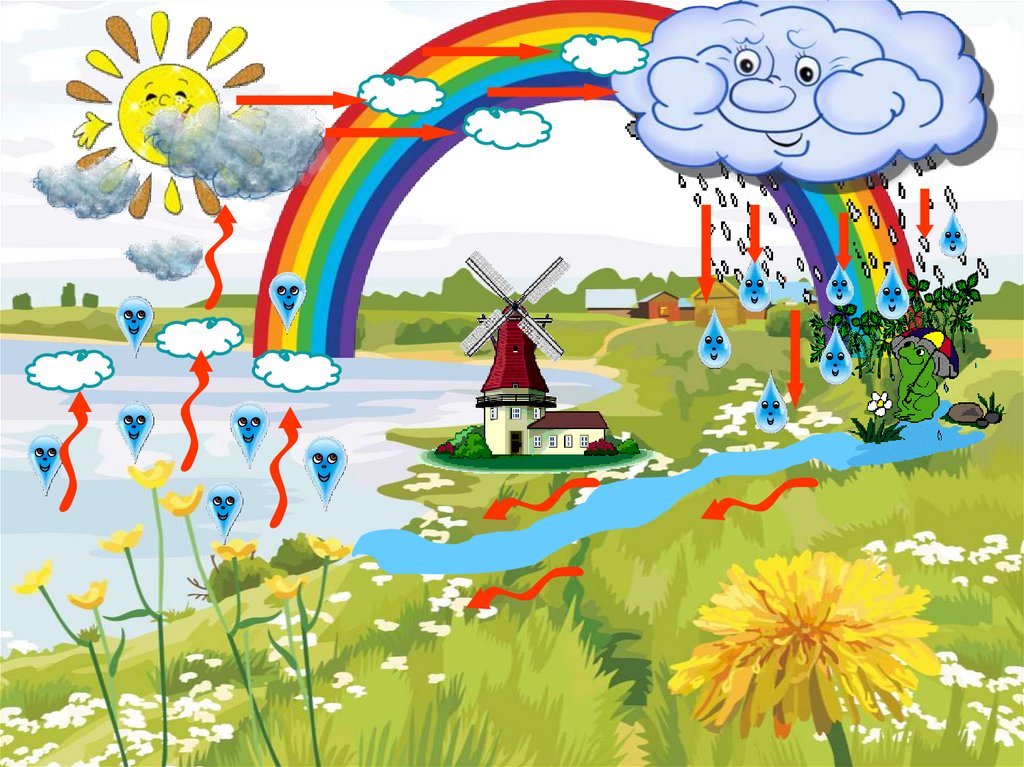 Летний праздник «День воды»(сценарий воспитательного мероприятия, подготовленный родителями)Родители: Федянина Елена Вячеславовна, Березюк Елена Вячеславовна,  Драчева Екатерина Александровна, Пустовалова Оксана Аргефовна, Хорьяков Алексей ПавловичВоспитатели: Земских Наталия Владимировна, Спесивцева Лидия Александровна
Цель: показать удивительность и значение воды для всего живого на земле.Оборудование: стаканы, барабан, таз с водой, емкости с водой разных размеров и из разных материалов, металлофон, ложки.Ведущий: Здравствуйте ребята! Летом много солнца, летом много света, и за это мы с вами очень любим лето! А ещё мы любим лето за тёплую речку, озёра, за тёплый дождь и даже тёплые лужи! Тем более что в нашем городе и области очень много рек и озёр. Какие вы знаете названия рек и озёр?Слышите? Что-то булькает? Кажется это обитатель наших озёр сам Водяной к нам пожаловал.(под музыку входит Водяной)Водяной: Я Водяной, я Водяной. Здравствуйте, ребята! Какие вы хорошенькие совсем как лягушата! А вы любите купаться и в воде плескаться? А под дождиком гулять? А лужи измерять? А кораблики пускать? А рыбку ловить? А прыгать как лягушки? А квакать?Ведущий: Мы тебе даже песенку про лягушек можем спеть (песня «Ква-ква»)Водяной: Ой, какие хорошенькие квакушки из вас получились! А вы умеете прыгать как лягушки? Вот сейчас проверим! Делимся на две команды, это команда «Квакушкиных», а эта «Лягушкиных», кто вперёд до финиша допрыгаетИгра «соревнование лягушек»Ведущий: Слышите, какая музыка волшебная, кто-то к нам ещё на праздник воды спешит. А это же Русалочка!Русалка: Здравствуйте, ребята! Здравствуй, Водяной! Я к вам прямо из моря приплыла по речке и по лужам в дождливую погоду дошлёпала, чтоб на ребят посмотреть и с ребятами поиграть. Ой, какие вы хорошенькие, прямо как рыбёшки! А вы знаете, каких-нибудь подводных обитателей? А как их можно изобразить движением? Покажите осьминога, морского конька, морскую звезду, морского ёжа, вот краб, вот медуза, вот кит, вот морская черепаха, а вот рыбки. Давайте с вами спляшем.Танец разных морских обитателей «буль буль»Русалка: А теперь посмотрим, кто из вас ловкий и умелый сможет через речку перебежать.Игра «Перебеги через речку»Водяной: А вы знаете, ребята, что вода это такое музыкальное вещество! Шум волны, стук дождя, музыка капель, это всё — настоящий оркестр! Я могу вас научить этому водному оркестру.Оркестр «Вальс дождя»Русалка: Вы знаете, что вода, вещь не простая, и может быть в разных состояниях. Давайте поиграем, я говорю «вода», вы показываете руками волну, говорю «сосулька», вы встаёте как сосулька, говорю «снежинка», вы встаёте как снежинка, говорю облако, вы встаёте как облако. А потом я вас буду путать.Игра «Состояние воды»А теперь я вас приглашаю поиграть с тучкамиИгра «Туча тётя»Водяной: Давайте споём песню, мою любимую, про облака, чтобы тучки на нас не сердились.Песня «Облака»Водяной: Мне так хорошо было с вами, что не хочется и уходить, но что-то я начинаю засыхать, а мне от этого плохоРусалка: И мне что-то жарко становится. Давайте спляшем с вами напоследок танец самый весёлый.Танец «Замри»Герои: До свидания, ребята!Вывод: Повысилась компетентность родителей в вопросах познавательного развития и экологического воспитания детей, дети узнали, что вода – прекрасный объект для наблюдений и опытов.Конспект организованной образовательной деятельности «Волшебница вода» для детей средней группыЗемских Наталия Владимировна, Спесивцева Лидия Александровна.
Тема «Волшебница вода»Программное содержание:Образовательные задачи: Познакомить свойством воды принимать форму сосуда, в которую она налита. Закрепить представления детей о свойствах воды: прозрачная, без запаха, без вкуса; о необходимости воды для жизни людей, животных, растений. Обогащать сенсорный опыт детей; совершенствовать восприятие детей путём активного использование органов чувств (зрение, вкус, обоняние).Развивающие задачи: Развивать исследовательскую деятельность ребенка. Развивать чувственный опыт и умение фиксировать полученные впечатления в речи. Развивать воображение, внимание, мышление. Пополнить и активизировать словарь: прозрачная, без запаха, без вкуса, не имеет формы.Воспитательные задачи: Воспитывать бережное отношение к воде. Выслушивать детей, уточнять их ответы; помогать детям, выражать свою точку зрения. Воспитывать умение играть в коллективе.Материал и оборудования: Демонстрационный материал. Картины: волшебница, капли воды, девочка поливает цветы, мальчик купается. Аквариум, река, озеро, море, тучка. Модель обследования воды. Рабочие листки для зарисовывания полученных результатов. Стеклянные стаканы, миски, банки; резиновые перчатки. Аудиозапись лёгкой музыки, звуки дождя. Ноутбук. Раздаточный материал. Стаканы с молоком, с водой. Маленькие ложки. Снежинки.Предварительная работа. Чтение стихотворений про воду, отгадывание загадок, рассматривание иллюстраций. Беседы о воде, о её необходимости в жизни людей, о бережном отношение к воде. Проведение элементарных опытов.Словарная работа: Прозрачная, без запаха, без вкуса, не имеет формы.Методы и приемы по структуре деятельности:I. Организационный момент : - слушание музыки; игровая мотивация «Расскажем волшебнице»; - рассматривание картин; - вопросы, беседа. - игровой практикум «Мама тучка». II. Основная часть: - опыт «Прятки». - опыт «Определи запах и вкус».- опыт «Вода принимает форму».III. Заключительная часть:- выводы; - сюрпризный момент.Ход непосредственно образовательной деятельности.Звучит легкая музыка.Воспитатель: Ребята, послушайте, какая музыка. Добрая, легкая, нежная. Под звуки этой мелодии к вам в гости пришла добрая волшебница.(Показ картины с изображением волшебницы на экране). Эта волшебница воды. Рассмотрите ее, какая она? Дети: Она красивая, у нее добрые глаза. Воспитатель: Добрая волшебница приготовила нам сегодня много сюрпризов. А вот и первый сюрприз. Ребята, как вы думаете, что это? (Показ картины с изображением капли воды). Дети: Это капелька воды. Воспитатель: Правильно, ребята вы угадали, это капелька воды. Сегодня мы поговорим о воде. Добрая волшебница хочет узнать о том, что мы знаем о воде. Мы вспомним всё, что знаем о воде и расскажем волшебнице. А еще узнаем новое, будем рассуждать, играть. Яна, как ты думаешь, для чего нужна вода? Яна: Чтобы поливать растения. Воспитатель: Правильно. А еще для чего? Волшебница приготовила для нас картинки подсказки. Правильный ответ вы можете увидеть, посмотрев на экран. (Показ картин: рыбки в аквариуме, как ребенок поливает растения, как купаются на экране). Дети: Чтобы купаться. Готовить обед, для рыбок, для животных и растений. Воспитатель: Молодцы, ребята, вы знаете, для чего нужна вода. Вода нужна всем на свете: человеку, растениям, животным. А где в природе мы можем увидеть каплю воды? Дети: В реке, в озере, море, роднике. Воспитатель: Правильно ребята, в природе воду мы можем встретить в реке, море, в роднике, в озере.(Демонстрация картин с изображением водоемов на экране).Воспитатель: Как вы считаете, какая вода нужна всем? Дети: Чистая, прозрачная, свежая. Воспитатель: А что для этого необходимо? Дети: Беречь воду. Воспитатель: Как? Дети: закрывать кран с водой, не бросать мусор в водоемы. Воспитатель: Молодцы, ребята, я думаю, волшебница довольна вашими ответами. Вот следующий сюрприз от волшебницы. Что мы видим на картине? (Тучка) Дети: Это тучка. Воспитатель: Волшебница воды предлагает нам поиграть в ее любимую игру. (Игровой практикум «Мама тучка»). Воспитатель: Давайте представим, что я – мама Тучка, а вы – мои детки. Делайте все, что я скажу. – Капельки, вам пора отправляться в путь (звучит аудиозапись со звуком дождя). Полетели капельки на землю. Попрыгали, попрыгали (дети прыгают). Скучно им стало поодиночке прыгать. Собрались они вместе и потекли маленькими веселыми ручейками. («Капельки» составляют ручейки, взявшись за руки). Встретились ручейки и стали большой рекой. («Ручейки» соединяются в одну цепочку). Плывут капельки к большой реке, путешествуют. Текла, текла речка и попала в большой океан. (Дети перестраиваются в большой хоровод и двигаются по кругу). Плавали, плавали капельки в океане, а потом вспомнили, что мама Тучка наказывала им вернуться домой. А тут солнышко пригрело. Стали капельки легкими, потянулись вверх. Испарились они под лучами солнышка, вернулись к маме Тучке. (Дети разбегаются и рассаживаются на стульчики вокруг воспитателя). Воспитатель: Хорошо поиграли ребята. Спасибо волшебнице за игру. Что такое вода? Какими свойствами она обладает? Для того чтобы выяснить это и рассказать волшебнице, пройдем в лабораторию профессора Всезнайкина.(Дети проходят заранее подготовленным к опытам столам. На столах стеклянные стаканы, вода, молоко, маленькие ложки, стаканы питьевой воды). Воспитатель: Ребята, запоминайте правила поведения в лаборатории. – Не шумите – этим вы мешаете другим. – Аккуратно обращаться с посудой. Помните, что стекло может биться и им легко порезаться. – Слушайте воспитателя. – Внимательно следите за результатами опыта. – Закончив наблюдение, постарайтесь сделать вывод.(Все вместе рассматривают предметы, которые находятся на столах).Воспитатель: Ребята, расскажите, что вы видите на столах. Дети: Стаканы с водой, с молоком. Ложки. Воспитатель: Ребята, как вы думаете, если мы положим, ложку в стакан с молоком мы увидим ее?(Предположение детей. Воспитатель: Предлагаю проверить ваши предположения. Опустите в стакан с молоком ложку. (Опыт «Прятки». Дети опускает в стакан с молоком ложку). Воспитатель: Видна ли ложка? Дети: Нет. Воспитатель: Почему? Дети: Молоко белое, оно спрятало ложку. Воспитатель: А теперь, ребята, ложки опустите в стакан с водой. Хорошо ли вам видны ложки? Дети: Видны хорошо. Воспитатель: Почему мы видим ложку? Дети: Потому что вода прозрачная, она не имеет цвета. Воспитатель: Правильно, ребята, одно из свойств воды – прозрачность.(Показ схемы). (Опыт «Определи запах и вкус»). Воспитатель: Понюхайте воду, пахнет ли вода, чем ни будь? Дети: Нет. Воспитатель: А как вы думаете, есть ли у воды вкус? Попробуйте воду. (Дети пробуют воду). Воспитатель: Какая вода на вкус? Можно ли сказать, что, она соленная? Кислая? Сладкая? Дети: Нет. Вода без вкуса. Воспитатель: Правильно, у воды нет вкуса. (Показ схемы). Воспитатель: Сегодня мы с вами откроем ещё одну тайну воды. (Опыт «Какой формы вода?»). Воспитатель: Ребята, как вы думаете, какой формы вода? Может ли она иметь какую-то форму? (Предположение детей). Воспитатель: Волшебница воды предлагает нам проверить форму воды. Пройдемте к следующему столу. (На столе сосуды различной формы: стакан, миска, банка, кувшин, резиновые перчатки). Воспитатель: Как вы думаете, как нам проверить имеет ли вода форму? Дети: Налить воду в разные ёмкости. (Воспитатель наливает воду в разные ёмкости). Воспитатель: Какую форму приняла вода в стакане? Дети: Форму стакана. Воспитатель: В миске? Дети: Форму миски. (Рассматривают, какой формы вода в различных ёмкостях). Воспитатель: Оказывается, вода принимает форму того сосуда, в которую налита. (Показ схемы). Воспитатель: Добрая волшебница приготовила для вас ещё один сюрприз. Она принесла для вас игру «Наполни сосуды с водой». (Показывает рабочий лист «Вода принимает форму сосуда». Дети в свободное время закрашивают картинки). Воспитатель: Ребята, мы их закрасим в свободное время. Вода самое удивительное вещество на планете. Вспомним ещё раз чудесные свойства воды и расскажем волшебнице, что мы сегодня узнали и вспомнили про воду?(Показ схемы воды. Ответы детей по схеме). Дети: Вспомнили, что вода прозрачная, без запаха и вкуса. Узнали что вода не имеет форму, она принимает форму того сосуда куда налита.Воспитатель: Ребята, а ещё вода обладает памятью. Об этом говорят учёные всего мира. Вода способна запомнить свет, звук, слова и даже мысли. От того как мы будем относиться друг к друг зависит наше здоровье, наше настроение, наша жизнь. Волшебница воды предлагает вам стать маленькими волшебниками. Возьмите в руки стаканы с водой, посмотрите на них, подумайте о хорошем, добром, приятном и поставьте стаканы с водой на поднос. Я их укрою красивой салфеточкой и тоже подумаю о хорошем и добром. От хорошей мысли добро – от плохой зло. (Незаметно заменяет стаканы на снежинки). Воспитатель: Ребята, у нас получилось волшебство. Наша вода превратилась в снежинки. Совершить это чудо, нам помогла волшебница Воды. Предлагаю этими снежинками украсить нашу новогоднюю ёлку.План-конспект НОД «Море и его обитатели» в средней группе.Земских Наталия Владимировна, Спесивцева Лидия Александровна. Интеграция образовательных областей: познавательное развитие, речевое развитие, социально-коммуникативное развитие, художественно-эстетическое развитие, физическое развитие.Задачи:1.Познавательное развитие:• дать представления о море;• помочь детям понять и представить необъятный подводный мир с помощью макета;• совершенствовать количественный счет; закреплять в речи названия геометрических фигур;•развивать познавательно-психические функции: логическое мышление, внимание, память, восприятие, речь, воображение;• воспитывать интерес к познанию морского царства.2.Речевое развитие:•уточнить и активизировать словарь по теме:           «Моря и его обитатели» (рыба, море, чешуя, плавники, хвост, жабры, скалярия, гуппи, петушки, меченосец, золотая рыбка, телескоп, сомик, кардинал, неоны, вуалехвост, медуза, морской слон, акула, морская звезда, камбала, морской ёж, креветка, омар, электрический скат);• совершенствовать грамматический строй речи;• закрепить употребление антонимов по теме «Моря и его обитатели»;• развивать общие речевые навыки – четкость дикции, правильное звукопроизношение, речевое дыхание;• закрепить умения согласовывать речь с движением.3.Социально-коммуникативное развитие:• формировать навыки сотрудничества, самостоятельности;• воспитывать бережное отношение к обитателям морей и океанов.4.Художественно-эстетическое развитие:• развивать сенсомоторные способности, фантазию, воображение;• прививать любовь к стихотворному творчеству.5.Физическое развитие:• развивать общую, мелкую, тонкую моторику;• упражнять в координации речи с движением.Методы и приемы:–практические: действия с шаблонами рыб, упражнение «Рисование манкой», физминутки «Автобус», «Море», пальчиковая гимнастика «Рыбка», дидактические игры «Скажи наоборот», «Аквариум»;–наглядные: просмотр презентации; рассматривание изображений аквариумных рыб;–словесные: рассказ воспитателя «Аквариум», загадка, скороговорка «В озере – карп, а в море – краб», художественное слово, вопросы, беседа.Материалы и оборудование: проектор, запись изображения побережья моря, презентация о морских обитателях; стаканы с пресной и соленой водой по количеству детей; большой кусок ткани бирюзового цвета; заготовки с силуэтами рыб, манка, клей ПВА, кисти, влажные салфетки; дидактическая игра «Аквариум», мяч.Предварительная работа: чтение произведений А. С. Пушкина «Сказка о золотой рыбке», К. И. Чуковского «Айболит», русских народных сказок «По щучьему велению», «Царевна-лягушка», книги «Что мы знаем о рыбах»; отгадывание загадок по теме; разучивание пальчиковой гимнастики «Рыбка»; рассматривание с детьми аквариума и его обитателей; рассматривание картинок с изображением различных рыб; беседы о среде обитания рыб.Детская деятельность Формы и методы организации совместной деятельностиДвигательная Физкультминутки «Автобус», «Море», пальчиковая гимнастика «Рыбка»Игровая Дидактическая игра «Аквариум»Познавательно-исследовательская Упражнение «На дне морском», сравнение солёной и пресной водыКоммуникативная Дидактическая игра «Скажи наоборот»Изобразительная Упражнение «Рисование манкой»Восприятие художественной литературы и фольклора Слушание рассказа «Аквариум», стихотворений, скороговорка «В озере – карп, а в море – краб», ответы на вопросы воспитателя, составление рассказов-описаний о рыбах.1. Организационный момент.– Сегодня мы отправимся в путешествии к морю. На чем можно добраться до моря? (на машине, самолете, поезде, автобусе).Предлагаю поехать на автобусе.Физминутка «Автобус»Мы в автобус дружно селиИ в окошко посмотрелиНаш шофёр педаль нажалИ автобус побежал– Вот мы и оказались на берегу моря. Садитесь прямо на ковер. Сегодня мы будем говорить об обитателях моря и опустимся в его глубины, чтобы узнать много нового и интересного о жизни морских рыб и животных.– Что мы слышим, сидя на берегу моря?А теперь вставайте. Давайте наденем костюмы для подводного плавания и опустимся под воду. Дети входят в зал.Дети приседают на корточки,повороты головой вправо, влево,ногой нажимают на педаль,бегут на носочках, в руках «руль»Дети садятся на ковер.Дети отвечают на вопросы воспитателя.Дети и воспитатель показывают, как надевают костюмы.Выполняют движения пластично и выразительно.Правильно определяют звуки шума прибоя, шелеста морской гальки, крика чаек. Демонстрируют умения надевать воображаемые костюмы для подводного плавания.2. Упражнение «На дне морском»Воспитатель предлагает начать просмотр презентации, сопровождающейся чтением стихотворений.– Вот мы и оказались в морских глубинах.Лежит подводная странаГлубоко под водойТам рыба плавает лунаРядком с морской звездой.Но хоть и светится онаНичуть не ярче и звезда,Она не светит никогдаА что скаты и угриНайти свой дом могли бы,Горят там всюду фонари –Святящиеся рыбы.Послушайте стихи о жителях моря, которые нас окружают.Что за звезды в глубине,На песках лежат на дне?На вопрос ответить просто:На песке морские звезды.«Ну что это за рыбы?По морю ходят толки,–Не рыбы, а булавки,Не рыбы, а иголки».Электрические скатыНеуклюжи, простоватыНо любого ненарокомСильно ударяют током.Краб забился меж камней:Там спокойней и видней,Кто собрался на охоту,Кто желает съесть кого-то.Дети смотрят презентацию, слушают стихи о жителях моря. Внимательно смотрят презентацию и слушают стихотворения, не отвлекаясь на посторонние предметы.Физминутка «Море»Ходят волны на просторе.Вы узнали? Это – море.Рыбки весело резвятсяВ чистой тепленькой воде,То сожмутся, разожмутся,То зароются в песке.Идут по кругу, плавно машутруками.Делают произвольные движения.Приседают и встают.Ложатся на спину, руки и ноги вверх, трясут ими.Демонстрируют координацию речи с движением. Правильно согласовывают слова с движением. Владеют разными видами движения.Экспериментирование для детей средней группы«Тонет — не тонет». Свойства предметовЗемских Наталия Владимировна, Спесивцева Лидия Александровна
Свойства предметовИзначально эксперимент заключался в выяснении "тонет-не тонет".Но по ходу деятельности мы с ребятами узнали, что пластик и дерево"не хотят тонуть"!Для этого использовались самые различные предметы: пластиковое колечко от пирамиды, тарелочка из детской посуды, пластиковые кораблики, деревянные плоские игрушки.А камни и пластилин, хотя по размеру и не большие, с удовольствием "ложатся" на дно! Итак, мы узнали, что предметы сделаны из различных материалов и от этого зависит их способность "плавать". Это мы проверили, взяв пластиковый шарик и пластилиновый одинакового размера, бросив их в воду.Использовали волшебный мешочек, для развития мелкой моторики - вынимая предмет из мешочка, надо было узнать, какой предмет достался конкретному ребенку (не обошлось без наводящих вопросов). Если тарелку и шарик дети угадали быстро, то с пластиковыми и деревянными игрушками пришлось подумать.Данное экспериментирование носит не только информативный характер, так же служит средством релаксации, игры с водой способствуют снятию накопленных негативных эмоций.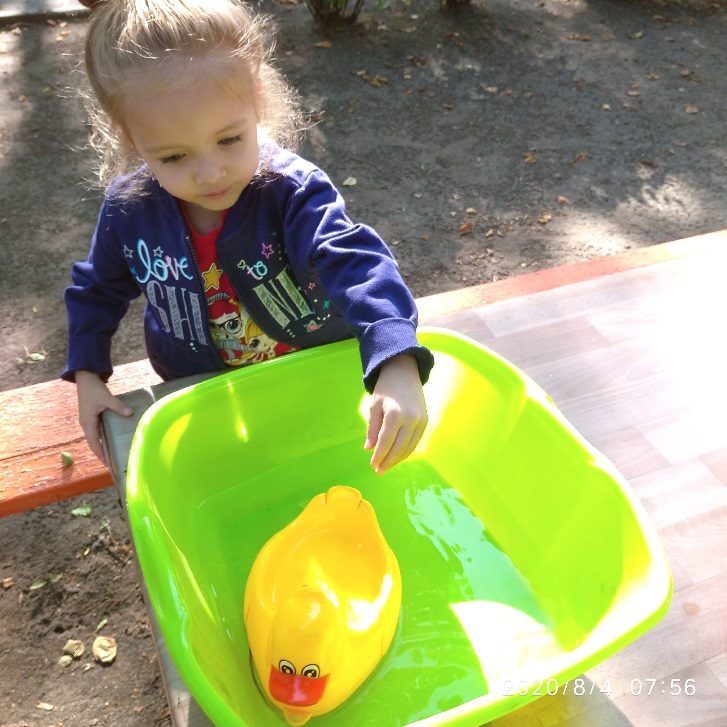 «Путешествие капельки»итоговое мероприятие.Земских Наталия Владимировна, Спесивцева Лидия АлександровнаПояснительная записка. В дошкольном детстве закладываются основы личности и в том числе позитивное отношение к природе, окружающему миру. Детский сад является первым звеном системы непрерывного экологического образования. Поэтому перед нами педагогами встает задача формирование у дошкольников основ экологической культуры. Мною разработан конспект образовательной деятельности экологического цикла.Образовательная область: Познавательное развитие.Интеграция: Речевое развитие, художественно – эстетическое развитие, физическое развитие.Виды деятельности: познавательно-исследовательская, коммуникативная, двигательная, продуктивная.Форма - проведения: занятие - путешествие.Возраст детей: разновозрастная группа (3-5 лет)Цели и задачи:1. Уточнить представление детей о том, что вода очень важна для всех живых существ, без неё не могут жить растения, животные, человек (людям вода нужна для еды, питья, для мытья тела, предметов, которые есть в помещении);2. Сформировать у детей знания о значении воды в жизни человека: вода - источник жизни; вода необходима для поддержания и обеспечения жизни человека;3. Прививать бережное отношение к воде;4. Активизировать и обогащать словарь детей существительными, прилагательными и глаголами по теме занятия.5. Воспитывать нравственное и эстетическое отношение к окружающему миру, воспитывать правильное отношение к своему здоровью.6. Обогащение словаря: путешествие, спутница, водопроводные трубы, кипяченая вода.Материал: картинка Тучки, Капитошки, капли воды (большие и маленькие), три ёмкости для опыта, воронка, плакат с изображением факторов, подтверждающих необходимость воды на Земле; готовые шаблоны для аквариума, рыбки из картонаПредварительная работа: заучивание стихов о воде; рассматривание иллюстраций; чтение сказок, познавательной литературы о воде; наблюдение в уголке природы за цветами (полив); совместное изготовление коллажа «Солнце, воздух и вода - наши лучшие друзья!»Ход НОДОрганизационный момент.Дети садятся полукругом.Поудобнее садитесь,Не вертитесь, не крутитесь.Дети, ой, что утром было,Я же вам сказать забыла-Только в садик я зашла,Ко мне капелька пришла, (показывает Капельку)Плачет, бедная, грустит,А потом мне говорит:«Дети кран закрыть забыли,И все капельки уплыли!»И сказала я в ответ:«Нет, таких детей здесь нет!Воду попусту не льем,Мы водичку бережем!»Капелька заулыбаласьИ у нас в саду осталась.
2. Игровая ситуация- Ребята,Это капельку из тучки, которую зовут Капитошка.А пришла она к нам в гости к своим сестричкам-капелькам, которые живут у нас в группе.- Ребята, давайте покажем Капитошке, где живут сестрички-капельки, что они у нас делают и какую приносят пользу. А отмечать сестричек - капелек мы будем красивыми капельками из бумаги.3. Путешествие-поиск капелек по группе(Дети идут по группе делают остановки)В уголке природы: возле растений. - Цветы надо поливать, они живые, без воды засохнут, завянут, им нужна вода.   (Приклеивают большую капельку)Около раковины (мойки): помощнику воспитателя надо много воды, чтобы мыть посуду, вытирать пыль, убирать в группе. (Приклеивают большую капельку)В игровом уголке: вода нужна, чтобы мыть грязные игрушки и стирать куклам одежду. (Приклеивают большую капельку)У стола, на котором стоит графин с водой: вода нужна, чтобы мы могли её попить. (Приклеивают большую капельку)В туалетной комнате: вода нужна, чтобы дети могли мыть руки и лицо, выполнять необходимые гигиенические требования. (Приклеивают большую капельку)- Ребята, а теперь давайте пересчитаем капельки, которые живут у нас в групповой комнате, чтобы Капитошка знала сколько их.(Все вместе пересчитывают капельки)- Вот Капитошка, сколько в нашей группе сестричек-капелек живёт, которые приносят нам большую пользу. И мы обещаем с ребятами их беречь, и зря воду не тратить, расходовать её по назначению.4.  Физкультминутка«Рыбки весело плескалисьВ тёплой, солнечной воде.То сожмутся, разожмутсяТо зароются в песке!»(движения выполняются под музыкальное сопровождение)5.  Экспериментальная деятельность «Как воду сделать чистой»- Вода из большой реки течёт по специальным трубам и попадает к нам в детский сад и в ваши дома - эти трубы называются водопроводными. Для того чтобы мы с вами могли пить чистую воду, умываться и мыть руки, нужно беречь воду - не тратить её зря. Если вы помыли руки или лицо, не забывайте закрывать кран.- Ребята, теперь посмотрите: перед вами две ёмкости с водой. Как вы думаете, вода в них одинаковая?- Нет! В одной ёмкости вода чистая, а в другой грязная.- Ребята, а какую воду вы хотели бы выпить - эту или эту? А почему?- Потому что здесь вода чистая, а в этом графине грязная. Воду нужно пить чистую и кипячёную.- Давайте все вместе попробуем очистить грязную воду. Для этого возьмём воронку, вложим в неё листок специальной бумаги и начнём пропускать грязную воду через воронку. Посмотрите, что у нас получается. Вода стала чистой.- А что стало с нашей бумагой? Она стала грязной.6. Массаж лицаВодичка, водичка, умой моё личико.  (Потереть ладонями щёки.)Чтобы глазки блестели.  (Пальцами провести, не надавливая по закрытым глазам от внутреннего края века к внешнему.)Чтобы щёчки краснели.   (Подушечками пальцев легонько постукивать по щекам.)Чтоб смеялся роток. (Помассировать пальцами подбородок.)Чтоб кусался зубок.    (Помассировать большими пальцами вески.)7. Совместная деятельность - Ребята, как вы думаете, в какой воде смогут жить рыбки? В чистой.- Ребята у меня есть маленький волшебный аквариум с чистой водой. И живёт в этом аквариуме золотая рыбка. Но ей очень грустно быть одной, и она просит нас помочь ей приобрести новых друзей. Я предлагаю ребята, поселить новых рыбок в аквариум. Рыбки наши из макарон, на клеящейся основе. Вы их, пожалуйста, расположите по всему аквариуму.Но сначала сделаем гимнастику для пальчиков, чтоб они хорошо работали.8. Пальчиковая гимнастика «Дождик»Дождик, дождик кап, да кап (Пальцем правой руки дотрагиваться до ладошки левой руки, имитируя капельки)Ты не капай больше так! (Пальцем левой руки дотрагиваться до ладошки правой руки, имитируя капельки)Хватит землю поливать, (Грозить указательным пальцем, знак отрицания)Нам пора идти гулять! (Двумя пальцами каждой руки имитировать шаги)9. Практическая деятельность. Дети распределяют рыбок по аквариуму. Индивидуальная помощь.  Ребята работают под музыку.- Посмотрите, какой у нас получился красивый аквариум, сколько в нём рыбок, теперь золотой рыбке будет не скучно в таком замечательном аквариуме. Ребята, вы молодцы очень хорошо занимались, правильно отвечали на вопросы, помогли золотой рыбке приобрести друзей.10. Итог.- Ребята, давайте ещё раз скажем Капитошке, где же у нас живут сестрички-капельки.- Для чего нам нужна вода?- Как нужно беречь воду?- Я знаю, что некоторые ребята выучили стихотворения для нашей сегодняшней встречи. И сейчас они расскажут их нам и тучке и Капитошке.Вы слыхали о воде?Говорят, она везде!В луже, в море, океанеИ в водопроводном кране.Без неё нам не умыться,Не покушать, не напиться!Смею вам я доложить:Без воды нам не прожить!Вы её в пруду найдётеИ в сыром лесном болоте,Путешествует всегдаНаша спутница - вода!На плите у нас кипит,Паром чайника шипит,Растворяет сахар в чае.Мы её не замечаем,Мы привыкли, что вода -Наша спутница всегда!- Ребята, Капитошка с тучкой сем говорит спасибо за то, что вы так хорошо знаете её сестричек-капелек. И дарит нам на память о себе волшебные капельки, которые будут поить нас живительной силой. Только вы не забывайте о пользе воды и бережном к ней отношении.(Каждому ребёнку вручается капелька)- Спасибо тебе Капитошка, и вам, ребята, спасибо за вашу активную и заинтересованную работу на занятии.Эксперимент с водойЭксперимент «Переход воды из жидкого состояния в твердое»Мы взяли формочки для льда залили их водой и оставили за окном. Через сутки мы обнаружили, что вода превратилась в лед.Вывод: под воздействием низкой температуры вода перешла из жидкого состояния в твёрдое, превратилась в лёд.Эксперимент «Переход воды из жидкого состояния в газообразное, из газообразного в жидкое»Мы нагрели воду в электрическом чайнике, налили ее в бутылку и стакан закрыли, бутылку крышкой, а стакан тарелкой. Вскоре нижняя сторона крышки и тарелки стали влажными, на них появились капли, которые начали падать вниз.Вывод: вода из жидкого состояния перешла в газообразное и из газообразного в жидкое.Эксперимент «Переход воды из твердого состояния в жидкое»Мы взяли лед и положили его в стаканчики и на ладошки. Через некоторое время мы заметили, что лед превратился в воду.Вывод: под воздействие тепла лед начал таять, то есть перешел из твёрдого состояния в жидкое.Опыт «Сравнить свойства воды, льда, снега»Мы взяли емкости со снегом, водой, льдом. Рассмотрели, сравнили и решили проверить, что произойдет, если их соединить. Через некоторое время мы выяснили (вывод): если опустить в воду снег и лед, то они растают; вода становится холоднее; при взаимодействии воды и льда, вода остается прозрачной, а при взаимодействии воды и снега, вода теряет прозрачность, становится мутной; снег и лед не взаимодействуют.Опыт «Куда делась вода?»Взяли три одинаковые стакана с водой, сделали отметку уровня, поставили в разные условия: один стакан между оконными рамами, другой поместили на батарею, третий оставили в группе. В течение недели мы наблюдали, делали отметки на стенках стаканчиков. Через неделю мы сравнили стаканчики и увидели, что уровень воды в стаканчиках изменился.Вывод: в тепле испарение происходит быстрее, чем в холоде.Следующие наши эксперименты и опыты доказывают вторую часть нашей гипотезы о свойствах воды.Опыт «Вода не имеет формы»Мы взяли сосуды разной формы и начали поочередно наливать в них воду. Через некоторое время мы заметили, сколько бы мы не наливали воду в сосуды, вода постоянно принимает их форму.Вывод: вода не имеет формы.Опыт «Вода прозрачна, не имеет цвета»Для этого эксперимента мы взяли стакан с водой и молоком опустили в каждый стакан ложки и увидели, что в стакане с водой ложка видна, а в стакане с молоком ложка не видна.Вывод: вода прозрачная и не имеет цвета.
Эксперимент «Вода не имеет запаха»Мы взяли два стакан с водой, понюхали, вода не пахнет. Затем в один стакан добавили сок лимона. Понюхали, вода стала пахнуть лимоном.Вывод: вода не имеет запаха, но если в нее добавить какое-либо вещество, она приобретает запах этого вещества.Эксперимент «Вода не имеет вкуса, но является хорошим растворителем»Мы взяли два стакан с водой, попробовали, у воды не оказалось никакого вкуса. Затем в один стакан добавили сахар, размешали, посмотрели, сахара в стакане не оказалось. Попробовали, вода стала сладкой, так как сахар растворился в воде.Вывод: вода не имеет вкуса, но если в нее добавить какое-либо вещество, она приобретает вкус этого вещества, так как является хорошим растворителем.Третий (заключительный) этапПодведение итогов исследовательской работы.Подведение итогов нашей исследовательской работы прошло в виде итоговой НОД в мини-музее природы на тему: «Волшебница – вода».По результатам проведенного исследования сделали вывод:Вода способна переходить из одного состояния в другое.Вода прозрачна, не имеет формы, вкуса, запаха, цвета.Вода это хороший растворитель.Таким образом, наша гипотеза подтвердилась – вода обладает многочисленными удивительными свойствами.РезультатыВ результате исследовательской работы дети расширили свои знания о воде и её состояниях.Узнали, что вода может быть не только жидкой, но и твёрдой и даже газообразной.Дети приобрели умения и навыки исследовательской деятельности: анализировать и делать выводы, фиксировать результат.Появились навыки тесного общения со взрослыми и сверстниками.Повысился интерес к познанию окружающего мира.ЗаключениеВода входит в состав каждой клетки! Воду пьют леса и поля. Без неё не могут жить ни звери, ни птицы, ни люди. Волшебница –вода исцели землю любовью и заботой!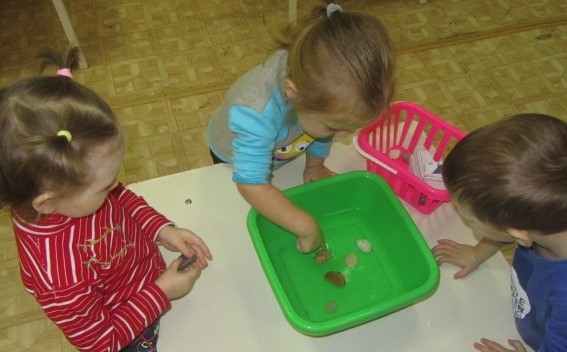 